Journée sur les logiciels libres en recherche qualitative19 septembre 2008Université du Québec à Trois-Rivières8h30  	Accueil 9h 	Conférence d’ouverture par M. Christophe Lejeune: QU’EST-CE QUE 	LES LOGICIELS LIBRES?  9h30  	Conférence ENJEUX SOCIAUX ET SCIENTIFIQUES DES LOGICIELS	LIBRES, Daniel Pascot10h  	Réactions et échange sur les deux conférences, Jean-Marie Miron  10h30 	Pause10h45  	Gestion des données audio (transcription et encodage), Jean-François	Dragon11h15  	Analyse avec Weft QDA, Jean-Marie Miron12h  	Dîner13h  	Analyse collaborative avec Cassandre, Christophe Lejeune13h45  Analyse de données audio et vidéo avec Transana, Claire-André Brochu14h15  Pause14h30  Modélisation avec FreeMind, François Guillemette et Karine Rondeau14h50  Modélisation avec CMapTools, Sylvie Harvey et François Guillemette15h15  La suite OpenOffice et ses possibilités, Jean-Marie MironPour information et inscription: http://www.recherche-qualitative.qc.ca/form_logiciels.html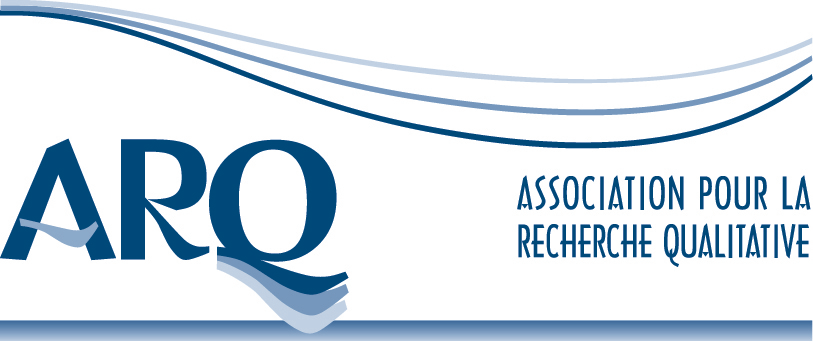 